Matematyka. Poszukuję -odkrywam4.11 – 6,11.2022 r   SielpiaKonferencja organizowana przezStowarzyszenie na rzecz Edukacji MatematycznejProgram konferencjiPiątek ,  4 listopada 2022Sobota,5 listopada 2022r Niedziela, 6 listopada 2022 r14.00Obiad14.40-14.45 Otwarcie Konferencji14.45-15.30Antoni Augustynowicz, Zanim wymyślono dowody (o matematyce przed Talesem)Od czego zaczęła się matematyka? Jak wyglądały jej początki? Na czym polegała i czego dokonała matematyka w okresie cywilizacji egipskiej i babilońskiej? Niektórzy uważają, że jeszcze nie była to matematyka. Postaram się przedstawić słuchaczom (a najlepiej przedyskutować) w krótkiej i niezobowiązującej formie odpowiedzi na powyższe pytania.15.35-16.20Bartłomiej Bzdęga	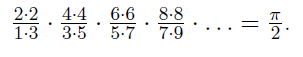 Tytułowa równość to oczywiście wzór Wallisa. Pokażę jej elementarny, geometryczny dowód podany przez Johana Wastlunda w 2007 roku.16.20-16.40Przerwa kawowa16.40-17.25Łukasz Bożyk, 12988816Na tyle sposobów można pokryć szachownicę 8x8 przy użyciu kostek domina. Dlaczego właśnie na tyle? Odpowiedź znajdziemy (bez pomocy komputera!) podczas wykładu17.30-18.15Zdzisław Pogoda, Uogólnienie i analogieNa kilku przykładach dotyczących głównie wielościanów prześledzimy, jak można poszukiwać i odkrywać nowe fakty, kto wie, może naprawdę dotychczas nieznane.18.20-19.05Grzegorz  Świątek, Uwagi o miejscu matematyki w nauce, a Olimpiady w nauczaniu matematykiMatematyka zajmuje szczególne miejsce wśród nauk ze względu na bardzo długą historię ciągłego rozwoju. Z tego też względu jej nauczanie przedstawia szczególne wyzwania, a nawet dobry uczeń może odnieść fałszywe wrażenie o tym, czym jest i czym się zajmuje matematyka jako żywa i nadal rozwijająca się gałąź wiedzy. Olimpiada Matematyczna może być rozumiana jako forma odpowiedzi środowiska naukowego na tę trudność. Nie oznacza to jednak, że Olimpiada może trafić do uczniów obok czy z pominięciem nauczyciela, a raczej w porównaniu z innymi olimpiadami rola nauczyciela wydaje się szczególnie duża.19.15Kolacja8.00Śniadanie9.00- 9.45Mateusz Dębowski Odkrywamy wzór (x+2)nOpowiemy, jak ze wzoru odczytać liczby hiperpowierzchni odpowiednich wymiarów w kostce n-wymiarowej; zobaczymy wzór Eulera i jego uogólnienia, a także spojrzymy na wzór od drugiej strony - czyli czy da się pokazać, że to musi być (x+2)^n. Wszystko na podstawie filmiku: https://youtu.be/E2l95ttmJOg9.55-10.40Andrzej Dąbrowski, Nieoczekiwana kariera tabliczki mnożeniaO sztuce wyciągania użytecznych informacji z danych. Narzędzie - tabliczka mnożenia. Do zrozumienia nie trzeba żadnych dodatkowych informacji ani wzorów, ni twierdzeń. Nawet nie trzeba pamiętać tabliczki 10x10. Dla każdego, nawet dla uczniów szkoły podstawowej.10.40-11.05Przerwa kawowa11.05-11.50 Małgorzata Mikołajczyk, Mistrzowska GeometriaPodczas zajęć rozwiążemy wspólnie wybrane zadania z jubileuszowych XX Mistrzostw Polski w Geometrii Elementarnej metodami dostępnymi dla uczniów kl. V-VI szkoły podstawowej i przekonamy się, że geometria dla mistrzów nie jest taka trudna, jak się wydaje.12.00-12.45Arkadiusz Męcel, Dzielniki małe i dużeDodatnie dzielniki dodatnich liczb całkowitych występują zwykle w parach. Małym dzielnikom odpowiadają duże i odwrotnie: coraz większym — coraz mniejsze. Ta odpowiedniość nie tylko prowadzi do wielu ładnych zadań konkursowych, ale także do pogłębionego zrozumienia pojęcia symetrii, obecnego także w teorii liczb.12.55-13.40Tomasz Szymczyk, Cyfrowe zadaniaW każdym systemie liczbowym do zapisu liczb używamy cyfr. Obecnie najpopularniejszym — w powszechnym zastosowaniu — jest system dziesiętny. W informatyce stosowane są powszechnie systemy: dwójkowy, szesnastkowy a nawet ósemkowy. Podczas spotkania przedstawię serię zadań dla uczniów szkół podstawowych, w których głównymi bohaterami będą cyfry zapisu dziesiętnego liczb naturalnych.13.40Obiad15.15-16.00Wojciech Guzicki, Nobel i kombinatorykaPrzedstawię kilka twierdzeń kombinatorycznych udowodnionych przez laureatów Nagrody Nobla.16.10-16.55Mariusz Bieniek, Wprowadzanie pojęć matematyki wyższej w edukacji szkolnej16.55-17.20Przerwa kawowa17.20-18.05Renata Jurasińska, Poszukujemy matematyki w łamigłówkachMartin Gardner napisał w jednej ze swoich książek: „Być może, rozwiązując te zagadki odkryjesz, że matematyka jest wspanialsza niż przypuszczałeś. Być może zachęci cię to do studiowania tej dziedziny na poważnie...”. Zapraszajmy więc uczniów (na każdym poziomie edukacji) do podróży po krainie łamigłówek i zagadek! Pokażę, jak można uczyć uczniów rozwiązywania m.in. kryptarytmów i zadań z arytmetyki szkieletowej.18.15-19.00Urszula Pastwa, Skrajamy portki dla Pitagorasa, czyli o kwadratach z nożyczkami w rękuZaczniemy od tego, że liczenie pola to nic innego, jak cięcie na kwadraty. Zastanowimy się, jak udowodnić nożyczkami szkolne wzory na pola figur. Wykorzystamy pocięte kwadraty obliczania kwadratów i pierwiastków liczb kilkucyfrowych. Zakończymy przyglądaniem się trójkątom prostokątnym (i wycinaniem, a jakże!) oraz spotkaniem z twierdzeniem Pitagorasa.19.00Kolacja19.45 Walne Zgromadzenie delegatów Stowarzyszenia na rzecz Edukacji Matematycznej8.00Śniadanie8.45-9.30Michał Szurek, Jak uczyłem pół wieku temu, ćwierć wieku temu i jak uczę dziś9.40-10.25Krzysztof Chełmiński, Zadania olimpijskie z geometrii10.25-10.45Przerwa kawowa10.45-11.30Piotr Chrząstowski, „ Ex parvis ad magnum", czyli o tym, jak podchodzić do  zadań kombinatorycznych, w których nie wiadomo od czego zacząćW czasie wykładu poznamy siłę podejścia indukcyjnego przy rozwiązaniu problemów, które nie wykraczają poza wiedzę szkoły podstawowej, a skończymy na dość zaawansowanych zadaniach z teorii podziałów. 11.40-12.25Adam Dzedzej Poszukuję, liczę i odkrywamMatematycy raczej nie lubią, gdy na przyjęciu są przez swój zawód kojarzeni z liczeniu trywialnych rzeczy, jak sprawdzenie, czy liczba nakryć przy stole zgadza się z liczba obecnych. Wolimy problemy, w których odpowiedź wymaga czegoś więcej niż matematyka edukacji wczesnoszkolnej. Opowiem o kilku pytaniach, które związane są z liczeniem, a które były przyczynkiem do zajęć prowadzonych na moich obozach. Niektóre z uczniami podstawówek, a niektóre trochę bardziej ambitne.12.30Obiad